AWSC - Association of Wisconsin Snowmobile Clubs, Inc.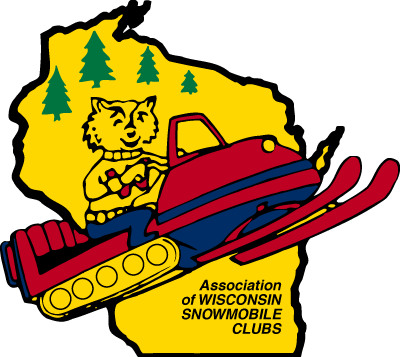 529 Trail Side Drive, Suite 200 – DeForest, WI  53532Phone: 800.232.4108 / 608.846.5530 /Fax: 608.846.5534Web:  www.awsc.org     E-mail:  awsc@awsc.orgAWSC “Of the Year Award” Nomination Requirements(forms can be found on the website at www.awsc.org)INSTRUCTIONS FOR COMPLETING/SUBMITTING ALL APPLICATIONSOne (1) complete copy of all nomination paperwork must be sent and received no later than Thursday, June 13, 2024 to be eligible.  Please complete the required forms with legible handwriting, or typewritten. Please submit any pictures, newspaper articles, etc. along with your nomination and submit to: AWSC, 529 Trail Side Dr., Suite 200, DeForest, WI  53532.  If completing form online, please remember to save fillable form before forwarding via email to stormyh@awsc.org.  The winners in the selected categories will be submitted (BY THE AWSC OFFICE) for consideration to ACSA for the Snowmobile Club of the Year, Snowmobiler of the Year, Young Snowmobiler of the Year, Snowmobile Family of the Year, Dealer Of the Year. These awards will be awarded the following year at ISC in June.The selected Volunteer Groomer of the Year will be submitted (by the AWSC Office) for consideration as International Groomer of the Year at ISHOF in the fall.“Snowmobile Club” of the Year – One Club will be selected.  The eligibility requirements for this award include the following:Snowmobile Clubs that have demonstrated a deep commitment to the sport of snowmobiling and who are involved.  They are striving to make the sport safe and enjoyable for the future.Self-nomination is permitted.  If you think your snowmobile club goes above and beyond - nominate your club.  All nominations should include the Snowmobile Club’s full name and address.“Snowmobiler” of the Year –One Snowmobiler will be selected.  The eligibility requirements for this award include the following:Snowmobilers that have demonstrated a deep commitment to snowmobiling and who are involved in snowmobile organizations.  They are striving to make the sport safe and enjoyable for the future.Individuals and/or snowmobile organizations can make these nominations, self-nominations are permitted.All nominations should include the snowmobiler’s full name, address, a description of the person and their contributions to snowmobiling, as well as an explanation as to why these contributions are particularly noteworthy.Page 2		 Of the Year Nomination Requirements“Young Snowmobiler” of the Year–One Young Snowmobiler (Age 14-19) of the year will be selected.  The eligibility requirements for this award include the following:Young snowmobilers that have demonstrated a deep commitment to snowmobiling and who are involved in snowmobile organizations.  They are striving to make the sport safe and enjoyable for the future.Individuals and/or snowmobile organizations can make these nominations, self-nomination is permitted.All nominations should include the full name, address, a description of the youth and their contributions to snowmobiling, as well as an explanation as to why these contributions are particularly noteworthy.“Snowmobile Family” of the Year –One Snowmobile Family will be selected. The eligibility requirements for this award include the following:Snowmobile families that have demonstrated a deep commitment to snowmobiling and who are involved in snowmobile organizations striving to make the sport even more enjoyable in the future.Individuals and/or snowmobile organizations can make these nominations, self-nomination is permitted.All nominations should include the family’s full names, address, a description of the family and their contributions to snowmobiling, as well as an explanation as to why these contributions are particularly noteworthy.“Dealer” of the Year –One Dealer will be selected. The eligibility requirements for this award include the following:Snowmobile dealerships that have demonstrated a deep commitment to organized snowmobiling and is involved with snowmobile organizations and strives to make the sport even more enjoyable in the future. The size, sales, volume, or brands of product have no bearing on the selection process.It is helpful to include documentation such as newspaper clippings, pictures, as well as any other information you think might make a reasonable and fair selection. If more space is needed, please continue your answer on a separate sheet of paper.Dealer activities that may be considered in a dealer of the year nomination include the activities of both the current and the immediate past season.Page 3		 Of the Year Nomination Requirements	“Volunteer” Groomer of the Year –One Volunteer Groomer will be selected. Please nominate a dedicated and well deserving individual who devotes himself/herself to the art of grooming trails for the “Volunteer Groomer”.  The selected Groomer will also be submitted (by the AWSC Office) for consideration as International Groomer of the Year.“Young Volunteer” Groomer of the Year –  Please nominate a dedicated and well deserving individual who devotes himself/herself to the art of grooming trails for the “Young Volunteer Groomer”.  Applicant must we between the ages of 18-29. Please note when recording membership years to include family membership prior to the age of 18.All winners will be notified the first week of August. Winners will be recognized at the banquet during Workshop weekend (10/25 – 10/27/24 at the Wilderness Resort, Wisconsin Dells.Please note – Any nominations received after June 13, 2024 will not be considered.